Publicado en Barcelona el 14/07/2020 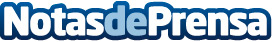 Demetrio Carceller Arce: "Estos resultados son fruto del crecimiento sostenible e internacional de Damm"Las ventas del Grupo en 2019 crecen un 10% hasta los 1.385 millones de euros y su beneficio neto, un 7% hasta los 120 millones. El pasado ejercicio estuvo marcado por la entrada en 12 nuevos mercados y la inversión de 6 millones en acciones de mejora medioambientalDatos de contacto:DAMMwww.dammcorporate.com932 90 92 00Nota de prensa publicada en: https://www.notasdeprensa.es/demetrio-carceller-arce-estos-resultados-son Categorias: Nacional Franquicias Gastronomía Restauración Recursos humanos Consumo http://www.notasdeprensa.es